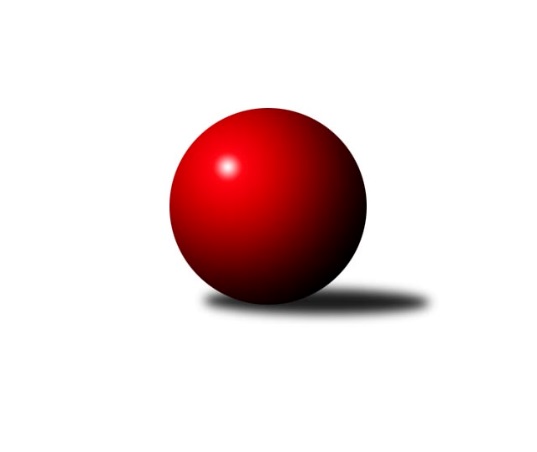 Č.8Ročník 2021/2022	31.10.2021Nejlepšího výkonu v tomto kole: 1851 dosáhlo družstvo: SK Podlužan Prušánky DJihomoravský KP2 jih 2021/2022Výsledky 8. kolaSouhrnný přehled výsledků:KK Vyškov G	- KK Vyškov F	5:1	1619:1354	6.0:2.0	26.10.TJ Jiskra Kyjov B	- TJ Sokol Kuchařovice	0:6	1545:1682	3.0:5.0	29.10.TJ Sokol Vracov C	- SK Podlužan Prušánky C	5:1	1670:1643	5.0:3.0	29.10.SK Baník Ratíškovice D	- TJ Sokol Šanov C	1:5	1545:1703	3.0:5.0	30.10.TJ Sokol Šanov D	- SK STAK Domanín 	6:0	1788:1581	6.0:2.0	30.10.KC Hodonín	- TJ Sokol Mistřín D	4.5:1.5	1493:1448	5.0:3.0	31.10.SK Podlužan Prušánky D	- KK Vyškov E		dohrávka		7.11.Tabulka družstev:	1.	SK Podlužan Prušánky D	7	7	0	0	36.5 : 5.5 	42.5 : 13.5 	 1813	14	2.	TJ Sokol Šanov D	8	6	0	2	37.0 : 11.0 	44.5 : 19.5 	 1709	12	3.	SK STAK Domanín	8	6	0	2	33.0 : 15.0 	41.5 : 22.5 	 1655	12	4.	TJ Sokol Kuchařovice	8	6	0	2	32.0 : 16.0 	36.0 : 28.0 	 1702	12	5.	TJ Sokol Šanov C	8	6	0	2	31.0 : 17.0 	36.5 : 27.5 	 1677	12	6.	KK Vyškov E	7	4	0	3	25.0 : 17.0 	31.5 : 24.5 	 1671	8	7.	SK Podlužan Prušánky C	8	4	0	4	25.0 : 23.0 	34.5 : 29.5 	 1707	8	8.	KK Vyškov G	8	4	0	4	24.0 : 24.0 	32.5 : 31.5 	 1614	8	9.	TJ Sokol Mistřín D	8	4	0	4	22.5 : 25.5 	33.0 : 31.0 	 1544	8	10.	SK Baník Ratíškovice D	8	3	0	5	21.5 : 26.5 	31.5 : 32.5 	 1583	6	11.	TJ Sokol Vracov C	8	3	0	5	20.5 : 27.5 	24.5 : 39.5 	 1559	6	12.	KC Hodonín	8	2	0	6	14.5 : 33.5 	21.5 : 42.5 	 1558	4	13.	KK Vyškov F	8	0	0	8	6.0 : 42.0 	19.0 : 45.0 	 1470	0	14.	TJ Jiskra Kyjov B	8	0	0	8	1.5 : 46.5 	11.0 : 53.0 	 1452	0Podrobné výsledky kola:	 KK Vyškov G	1619	5:1	1354	KK Vyškov F	Vendula Štrajtová	 	 183 	 209 		392 	 2:0 	 314 	 	162 	 152		Jiří Alán	Darina Kubíčková	 	 241 	 202 		443 	 2:0 	 308 	 	132 	 176		Lumír Hanzelka	Tereza Vidlářová	 	 202 	 214 		416 	 2:0 	 327 	 	146 	 181		Hana Fialová	Lucie Horalíková	 	 174 	 194 		368 	 0:2 	 405 	 	180 	 225		Jan Vejmolarozhodčí:  Vedoucí družstevNejlepší výkon utkání: 443 - Darina Kubíčková	 TJ Jiskra Kyjov B	1545	0:6	1682	TJ Sokol Kuchařovice	Eva Paulíčková	 	 184 	 190 		374 	 0:2 	 452 	 	229 	 223		Miroslav Vojtěch	Jakub Vančík	 	 198 	 180 		378 	 1:1 	 403 	 	183 	 220		Zbyněk Kasal	Jakub Růžička	 	 208 	 197 		405 	 1:1 	 436 	 	206 	 230		Milan Číhal	Jindřich Burďák	 	 197 	 191 		388 	 1:1 	 391 	 	205 	 186		Dušan Jalůvkarozhodčí:  Vedoucí družstevNejlepší výkon utkání: 452 - Miroslav Vojtěch	 TJ Sokol Vracov C	1670	5:1	1643	SK Podlužan Prušánky C	Martina Nejedlíková	 	 212 	 205 		417 	 1:1 	 424 	 	232 	 192		Filip Benada	Veronika Presová	 	 200 	 226 		426 	 2:0 	 398 	 	194 	 204		Tomáš Slížek	Ondřej Repík	 	 202 	 203 		405 	 1:1 	 404 	 	191 	 213		Libor Kuja	Radek Břečka	 	 206 	 216 		422 	 1:1 	 417 	 	219 	 198		Zdeněk Hosajarozhodčí: Vítězslav NejedlíkNejlepší výkon utkání: 426 - Veronika Presová	 SK Baník Ratíškovice D	1545	1:5	1703	TJ Sokol Šanov C	Adam Podéšť	 	 137 	 166 		303 	 0:2 	 435 	 	221 	 214		Pavel Petrů	Marta Beranová	 	 220 	 228 		448 	 2:0 	 429 	 	202 	 227		Marta Volfová	Tomáš Pokoj	 	 199 	 215 		414 	 1:1 	 425 	 	221 	 204		Pavel Martinek	Marcel Šebek	 	 191 	 189 		380 	 0:2 	 414 	 	209 	 205		Oldřiška Varmužovározhodčí: Václav KoplíkNejlepší výkon utkání: 448 - Marta Beranová	 TJ Sokol Šanov D	1788	6:0	1581	SK STAK Domanín 	Ivan Torony	 	 231 	 208 		439 	 2:0 	 313 	 	167 	 146		Dana Zelinová	Kristýna Blechová	 	 244 	 203 		447 	 1:1 	 444 	 	216 	 228		Jakub Juřík	Ivana Blechová	 	 219 	 217 		436 	 1:1 	 422 	 	228 	 194		Richard Juřík	Jaroslav Šindelář	 	 231 	 235 		466 	 2:0 	 402 	 	200 	 202		Josef Šlahůnekrozhodčí: Aleš ProcházkaNejlepší výkon utkání: 466 - Jaroslav Šindelář	 KC Hodonín	1493	4.5:1.5	1448	TJ Sokol Mistřín D	Dan Schüler	 	 179 	 207 		386 	 1:1 	 406 	 	228 	 178		Pavel Pěček	Filip Schreiber	 	 188 	 177 		365 	 1:1 	 365 	 	183 	 182		Dušan Urubek	Jiří Kunz *1	 	 180 	 193 		373 	 1:1 	 356 	 	194 	 162		Dennis Urc *2	Lukáš Ingr	 	 186 	 183 		369 	 2:0 	 321 	 	175 	 146		Václav Luža ml.rozhodčí: Michal Zdražilstřídání: *1 od 51. hodu Štěpán Kříž, *2 od 51. hodu Petr BařinaNejlepší výkon utkání: 406 - Pavel PěčekPořadí jednotlivců:	jméno hráče	družstvo	celkem	plné	dorážka	chyby	poměr kuž.	Maximum	1.	Stanislav Zálešák 	SK Podlužan Prušánky D	468.50	310.3	158.3	2.8	2/3	(510)	2.	Aleš Zálešák 	SK Podlužan Prušánky D	458.67	314.7	144.0	3.8	3/3	(473)	3.	Jana Kurialová 	KK Vyškov E	458.50	308.5	150.0	3.3	4/4	(492)	4.	Michal Tušl 	SK Podlužan Prušánky D	456.00	305.4	150.6	4.7	3/3	(495)	5.	Miroslav Vojtěch 	TJ Sokol Kuchařovice	453.67	303.3	150.3	6.3	4/5	(485)	6.	Josef Toman 	SK Podlužan Prušánky D	448.00	313.8	134.2	8.3	2/3	(511)	7.	Zdeněk Hosaja 	SK Podlužan Prušánky C	447.19	301.6	145.6	5.2	4/4	(488)	8.	Jakub Toman 	SK Podlužan Prušánky D	446.00	312.8	133.2	8.4	3/3	(490)	9.	Kristýna Blechová 	TJ Sokol Šanov D	444.70	309.4	135.3	4.4	5/5	(472)	10.	Richard Juřík 	SK STAK Domanín 	443.67	302.9	140.8	6.6	5/5	(481)	11.	Darina Kubíčková 	KK Vyškov G	435.35	296.8	138.6	4.9	4/4	(491)	12.	Dušan Jalůvka 	TJ Sokol Kuchařovice	433.00	295.3	137.8	6.8	5/5	(474)	13.	Milan Číhal 	TJ Sokol Kuchařovice	431.42	295.8	135.7	6.3	4/5	(461)	14.	Filip Benada 	SK Podlužan Prušánky C	431.19	296.6	134.6	6.4	4/4	(469)	15.	Milana Alánová 	KK Vyškov E	431.00	294.5	136.5	7.5	4/4	(454)	16.	Tomáš Slížek 	SK Podlužan Prušánky C	429.63	300.6	129.0	6.3	4/4	(491)	17.	Vendula Štrajtová 	KK Vyškov G	428.50	285.3	143.3	5.0	4/4	(461)	18.	Jakub Juřík 	SK STAK Domanín 	427.65	298.8	128.9	8.4	5/5	(445)	19.	Radek Vrška 	TJ Sokol Šanov D	427.38	300.3	127.1	7.1	4/5	(457)	20.	Zbyněk Vašina 	SK STAK Domanín 	426.63	290.7	135.9	6.4	4/5	(442)	21.	Ivana Blechová 	TJ Sokol Šanov D	425.56	294.9	130.7	5.6	4/5	(467)	22.	Pavel Petrů 	TJ Sokol Šanov C	425.56	297.8	127.8	4.3	3/3	(450)	23.	Marta Volfová 	TJ Sokol Šanov C	424.50	290.1	134.4	5.8	3/3	(444)	24.	Dan Schüler 	KC Hodonín	422.67	297.9	124.8	6.5	4/4	(451)	25.	Pavel Martinek 	TJ Sokol Šanov C	422.00	293.6	128.4	7.2	3/3	(457)	26.	Jindřich Burďák 	TJ Jiskra Kyjov B	419.07	294.4	124.7	8.0	5/5	(497)	27.	Ivan Torony 	TJ Sokol Šanov D	416.75	299.3	117.5	10.5	4/5	(439)	28.	Libor Kuja 	SK Podlužan Prušánky C	415.13	288.8	126.4	9.1	4/4	(444)	29.	Oldřiška Varmužová 	TJ Sokol Šanov C	413.17	299.5	113.7	8.5	3/3	(431)	30.	Stanislav Červenka 	TJ Sokol Šanov C	412.50	292.5	120.0	8.8	2/3	(447)	31.	Marcel Šebek 	SK Baník Ratíškovice D	409.88	288.4	121.4	8.9	4/5	(461)	32.	Lukáš Ingr 	KC Hodonín	408.39	280.6	127.8	11.8	3/4	(427)	33.	Jan Vejmola 	KK Vyškov F	404.33	288.8	115.5	10.2	3/3	(425)	34.	Zbyněk Kasal 	TJ Sokol Kuchařovice	404.13	290.9	113.3	12.3	4/5	(473)	35.	Martina Nejedlíková 	TJ Sokol Vracov C	403.60	286.7	116.9	8.2	5/5	(441)	36.	Dušan Urubek 	TJ Sokol Mistřín D	399.88	274.9	125.0	9.0	4/4	(425)	37.	Tomáš Koplík  st.	SK Baník Ratíškovice D	398.00	284.0	114.0	9.0	5/5	(431)	38.	Martin Švrček 	SK Baník Ratíškovice D	397.63	299.1	98.5	13.6	4/5	(452)	39.	Tereza Vidlářová 	KK Vyškov G	395.87	291.5	104.3	11.7	3/4	(428)	40.	Pavel Pěček 	TJ Sokol Mistřín D	393.00	284.2	108.8	11.5	3/4	(406)	41.	Jitka Usnulová 	KK Vyškov E	391.44	274.6	116.9	9.7	3/4	(401)	42.	Kateřina Bařinová 	TJ Sokol Mistřín D	388.33	275.3	113.0	13.0	3/4	(437)	43.	František Jelínek 	KK Vyškov F	385.75	280.5	105.3	14.0	2/3	(399)	44.	Lucie Horalíková 	KK Vyškov G	382.94	280.8	102.1	14.1	4/4	(406)	45.	Veronika Presová 	TJ Sokol Vracov C	369.38	263.9	105.5	13.3	4/5	(426)	46.	Jiří Alán 	KK Vyškov F	369.33	268.3	101.1	10.7	3/3	(415)	47.	Filip Schreiber 	KC Hodonín	366.75	269.6	97.1	15.2	4/4	(416)	48.	Běla Omastová 	KK Vyškov E	365.88	271.9	94.0	16.0	4/4	(381)	49.	Nikola Plášková 	TJ Sokol Vracov C	359.00	260.3	98.8	13.5	4/5	(383)	50.	Jiří Kunz 	KC Hodonín	358.79	260.0	98.8	14.3	4/4	(386)	51.	Soňa Pavlová 	KK Vyškov F	349.33	252.8	96.5	14.7	2/3	(369)	52.	Radim Šubrt 	TJ Jiskra Kyjov B	344.80	249.9	94.9	17.3	5/5	(373)	53.	Hana Fialová 	KK Vyškov F	343.25	249.9	93.3	14.3	2/3	(367)	54.	Lumír Hanzelka 	KK Vyškov F	329.38	244.0	85.4	17.3	2/3	(358)		Zdeněk Klečka 	SK Podlužan Prušánky D	475.00	321.0	154.0	4.7	1/3	(488)		Jiří Ksenič 	TJ Sokol Kuchařovice	460.00	313.0	147.0	4.0	1/5	(460)		Jana Kovářová 	KK Vyškov E	454.00	318.5	135.5	7.0	2/4	(484)		Jiří Lauko 	SK Podlužan Prušánky C	450.00	308.0	142.0	8.0	1/4	(477)		Petr Bakaj  ml.	TJ Sokol Šanov D	442.00	302.0	140.0	4.0	1/5	(442)		Antonín Pihar 	SK Podlužan Prušánky C	437.00	310.0	127.0	8.0	2/4	(444)		Jana Kulová 	TJ Sokol Šanov C	433.25	298.3	135.0	7.3	1/3	(469)		Adam Pavel Špaček 	TJ Sokol Mistřín D	431.67	298.0	133.7	6.7	1/4	(456)		Václav Luža 	TJ Sokol Mistřín D	431.00	290.5	140.5	3.5	1/4	(437)		Radek Břečka 	TJ Sokol Vracov C	426.38	300.9	125.5	11.0	2/5	(448)		Jaroslav Šindelář 	TJ Sokol Šanov D	425.33	298.3	127.0	7.6	3/5	(466)		Štěpán Kříž 	KC Hodonín	420.00	285.5	134.5	3.5	2/4	(443)		Marta Beranová 	SK Baník Ratíškovice D	419.00	296.4	122.6	9.2	3/5	(448)		Dennis Urc 	TJ Sokol Mistřín D	418.50	293.5	125.0	9.0	2/4	(437)		Michal Šmýd 	TJ Sokol Vracov C	412.33	287.9	124.4	5.7	3/5	(434)		Pavel Důbrava 	KC Hodonín	412.00	298.0	114.0	14.0	1/4	(412)		Milan Šimek 	SK Podlužan Prušánky C	410.75	286.8	124.0	10.0	2/4	(420)		Ondřej Repík 	TJ Sokol Vracov C	404.11	286.6	117.6	11.1	3/5	(431)		Tomáš Pokoj 	SK Baník Ratíškovice D	403.50	296.0	107.5	12.5	2/5	(414)		Monika Sladká 	TJ Sokol Šanov D	397.00	265.0	132.0	13.0	1/5	(397)		Josef Šlahůnek 	SK STAK Domanín 	396.78	283.2	113.6	7.7	3/5	(421)		Milan Póla 	TJ Sokol Kuchařovice	395.00	285.0	110.0	14.0	1/5	(395)		Petr Bábíček 	SK Baník Ratíškovice D	393.00	288.0	105.0	12.5	2/5	(410)		Lubomír Kyselka 	TJ Sokol Mistřín D	390.00	270.5	119.5	11.5	2/4	(415)		Karel Nahodil 	TJ Sokol Kuchařovice	389.00	267.0	122.0	10.0	3/5	(414)		Drahomír Urc 	TJ Sokol Mistřín D	381.50	285.0	96.5	16.0	2/4	(394)		Michaela Malinková 	KK Vyškov E	377.00	264.0	113.0	15.0	1/4	(377)		Petr Blecha 	TJ Sokol Šanov D	376.00	273.0	103.0	13.0	1/5	(376)		Petr Bařina 	TJ Sokol Mistřín D	371.50	269.0	102.5	15.5	2/4	(392)		Ilona Lužová 	TJ Sokol Mistřín D	370.50	274.0	96.5	15.5	2/4	(373)		Jakub Vančík 	TJ Jiskra Kyjov B	368.25	269.0	99.3	15.5	2/5	(378)		Ludmila Tomiczková 	KK Vyškov E	365.50	264.5	101.0	14.5	1/4	(367)		Vojtěch Filípek 	SK STAK Domanín 	363.67	263.0	100.7	13.7	3/5	(384)		Adam Podéšť 	SK Baník Ratíškovice D	360.67	263.4	97.2	13.2	3/5	(408)		Sabina Šebelová 	KK Vyškov G	360.00	257.0	103.0	14.0	1/4	(360)		Petr Růžička 	TJ Jiskra Kyjov B	355.00	258.0	97.0	14.3	3/5	(388)		Alice Paulíčková 	TJ Jiskra Kyjov B	350.25	257.0	93.3	17.0	2/5	(372)		Jakub Růžička 	TJ Jiskra Kyjov B	349.33	251.6	97.8	16.0	3/5	(405)		Michal Plášek 	TJ Sokol Vracov C	347.50	263.5	84.0	19.5	2/5	(357)		Václav Luža  ml.	TJ Sokol Mistřín D	321.00	250.0	71.0	23.0	1/4	(321)		Eva Paulíčková 	TJ Jiskra Kyjov B	320.67	235.5	85.2	9.2	3/5	(417)		Dana Zelinová 	SK STAK Domanín 	313.00	236.0	77.0	23.0	1/5	(313)Sportovně technické informace:Starty náhradníků:registrační číslo	jméno a příjmení 	datum startu 	družstvo	číslo startu
Hráči dopsaní na soupisku:registrační číslo	jméno a příjmení 	datum startu 	družstvo	21406	Dana Zelinová	30.10.2021	SK STAK Domanín 	Program dalšího kola:9. kolo5.11.2021	pá	18:00	TJ Sokol Šanov C - TJ Jiskra Kyjov B	5.11.2021	pá	18:00	TJ Sokol Mistřín D - SK STAK Domanín 	6.11.2021	so	12:15	KK Vyškov F - SK Podlužan Prušánky D	6.11.2021	so	14:45	KK Vyškov E - SK Baník Ratíškovice D	7.11.2021	ne	9:00	SK Podlužan Prušánky C - TJ Sokol Šanov D	7.11.2021	ne	10:00	TJ Sokol Kuchařovice - TJ Sokol Vracov C	7.11.2021	ne	10:00	KC Hodonín - KK Vyškov G	7.11.2021	ne	14:00	SK Podlužan Prušánky D - KK Vyškov E (dohrávka z 8. kola)	Nejlepší šestka kola - absolutněNejlepší šestka kola - absolutněNejlepší šestka kola - absolutněNejlepší šestka kola - absolutněNejlepší šestka kola - dle průměru kuželenNejlepší šestka kola - dle průměru kuželenNejlepší šestka kola - dle průměru kuželenNejlepší šestka kola - dle průměru kuželenNejlepší šestka kola - dle průměru kuželenPočetJménoNázev týmuVýkonPočetJménoNázev týmuPrůměr (%)Výkon6xJakub TomanPrušánky D4703xMiroslav VojtěchKuchařovice118.264522xJosef TomanPrušánky D4692xMilan ČíhalKuchařovice114.074361xJaroslav ŠindelářŠanov D4661xMarta BeranováRatíškovice D112.24482xJana KovářováVyškov E4603xDarina KubíčkováVyškov G110.354433xStanislav ZálešákPrušánky D4571xJaroslav ŠindelářŠanov D109.434664xAleš ZálešákPrušánky D4551xPavel PetrůŠanov C108.94435